المقترحيقترح أعضاء جماعة آسيا والمحيط الهادئ للاتصالات قراراً جديداً يهدف إلى توحيد العمل الذي اضطلعت به القطاعات الثلاثة فيما يتعلق بإنترنت الأشياء من أجل تيسير تطور واعتماد إنترنت الأشياء، ولا سيّما في البلدان النامية.ADD	ACP/22A12/1مشـروع قـرار جديـد [ACP-2]تشجيع اعتماد منصات إنترنت الأشياء وتطبيقاتها وخدماتهاإن المؤتمر العالمي لتنمية الاتصالات (بوينس آيرس، 2017)،إذ يذكر أ )	بالقرار 139 (المراجَع في بوسان، 2014) لمؤتمر المندوبين المفوضين، بشأن استخدام الاتصالات/تكنولوجيا المعلومات والاتصالات من أجل سد الفجوة الرقمية وبناء مجتمع معلومات شامل للجميع؛ب)	بالقرار 197 (بوسان، 2014) لمؤتمر المندوبين المفوضين، بشأن تيسير إنترنت الأشياء تمهيداً لعالم موصل بالكامل؛ج)	بالقرار 200 (بوسان، 2014) لمؤتمر المندوبين المفوضين، بشأن برنامج التوصيل في 2020 من أجل التنمية العالمية للاتصالات/تكنولوجيا المعلومات والاتصالات؛د )	بالقـرار 77 (دبي، 2014) للمؤتمر العالمي لتنمية الاتصالات، بشأن تكنولوجيا وتطبيقات النطاق العريض من أجل تحقيق نمو وتطوير أكبر لخدمات الاتصالات/تكنولوجيا المعلومات والاتصالات وللتوصيلية عريضة النطاق؛ﻫ )	بالقرار ITUR 66 (جنيف، 2015) لجمعية الاتصالات الراديوية، بشأن الدراسات المتعلقة بالأنظمة والتطبيقات اللاسلكية لتطوير إنترنت الأشياء (IoT)؛و )	بالقرار 98 (الحمامات، 2016) للجمعية العالمية لتقييس الاتصالات، بشأن تعزيز تقييس إنترنت الأشياء والمدن والمجتمعات الذكية من أجل التنمية العالمية،وإذ يدرك أ )	أن الاتحاد الدولي للاتصالات هو وكالة الأمم المتحدة الرائدة في مسائل تكنولوجيات المعلومات والاتصالات؛ب)	أنه يمكن تسخير إمكانات تكنولوجيا المعلومات والاتصالات كأداة تمكينية في التنمية الاجتماعية والاقتصادية لتحقيق أهداف التنمية المستدامة السبعة عشر التي اعتمدتها الجمعية العامة للأمم المتحدة في القرار 70/1؛ج)	عملية استعراض تنفيذ نواتج القمة بعد عشر سنوات على انعقادها (WSIS+10)، ولا سيما القرار 70/125 للجمعية العامة للأمم المتحدة  بشأن الاستعراض العام لتنفيذ نواتج القمة العالمية لمجتمع المعلومات وبيان الحدث الرفيع المستوى (WSIS+10) بشأن تنفيذ نواتج القمة؛د )	العمل المضطلع به في إطار المسألة 1/2 للجان دراسات قطاع تنمية الاتصالات بشأن "إقامة المجتمع الذكي: التنمية الاجتماعية والاقتصادية من خلال تطبيقات تكنولوجيا المعلومات والاتصالات"، ولجنة الدراسات 20 لقطاع تقييس الاتصالات بشأن "معايير إنترنت الأشياء وتطبيقاتها بما في ذلك المدن والمجتمعات الذكية (SC&C)"، والدراسات الأخرى ذات الصلة لقطاع الاتصالات الراديوية، بما فيها دراسة الجوانب التشغيلية للشبكات والأنظمة الراديوية لإنترنت الأشياء،وإذ يلاحظ أ )	أن تطبيق إنترنت الأشياء سيحقق فوائد هامة في قطاعات مختلفة كثيرة، بما في ذلك الطاقة والنقل والصحة والزراعة وغيرها على سبيل المثال لا الحصر؛ب)	أن استخدام إنترنت الأشياء سيكون أكثر انتشاراً واتساعاً بفضل المجموعة الواسعة من التطبيقات المتاحة في قطاع تكنولوجيا المعلومات والاتصالات (ICT) وقطاعات أخرى؛ج)	أن تطور إنترنت الأشياء سيتوقف تحقيقه على المشاركة الفعالة للحكومات والصناعة وغيرها من المنظمات وأصحاب المصلحة ذوي الصلة؛د )	أنه ينبغي إيلاء اهتمام خاص إلى البلدان النامية وخاصة أقل البلدان نمواً والدول الجزرية الصغيرة النامية والبلدان النامية غير الساحلية لأن مواردها قد تكون محدودة لإقامة مجتمع شامل للجميع،يقرر1	أن يشجع قطاع تنمية الاتصالات على تطوير منصات إنترنت الأشياء واعتماد تطبيقاتها وخدماتها مما يسهم في تحقيق أهداف التنمية المستدامة وبرنامج التوصيل في عام 2020؛2	أن يواصل قطاع تنمية الاتصالات، بالتعاون مع قطاعي تقييس الاتصالات والاتصالات الراديوية، دراسة الجوانب المختلفة لإنترنت الأشياء لدعم الدول الأعضاء، ولا سيما البلدان النامية، من أجل تحقيق أقصى قدر من فوائد إنترنت الأشياء في النهوض بالتنمية الاجتماعية والاقتصادية والتصدي في الوقت نفسه للتحديات المحتملة الناجمة عن نشر إنترنت الأشياء،يكلف مدير مكتب تنمية الاتصالات1	بدعم الدول الأعضاء، ولا سيما البلدان النامية، في اعتماد تطبيقات وخدمات إنترنت الأشياء من خلال بناء القدرات الذي يهدف إلى تيسير تهيئة البيئات التمكينية وتطوير البنية التحتية؛2	بتيسير المناقشات وتبادل أفضل الممارسات من خلال تنظيم ورش عمل وبرامج تدريب بشأن منصات إنترنت الأشياء وتطبيقاتها وخدماتها؛3	بتعزيز التعاون مع المنظمات وأصحاب المصلحة ذوي الصلة، بما في ذلك الصناعة، لتشجيع تطوير واعتماد منصات إنترنت الأشياء وتطبيقاتها وخدماتها؛4	بالعمل بتعاون وثيق مع مدير مكتب الاتصالات الراديوية (BR) ومدير مكتب تقييس الاتصالات (TSB) لتوفير المساعدة إلى الدول الأعضاء بشأن استخدام توصيات الاتحاد الدولي للاتصالات وتفسيرها؛5	بتجميع العمل المنجز داخل الاتحاد والمتعلق بإنترنت الأشياء، بما في ذلك الدراسات التي أجريت بشأن التكنولوجيا والمعايير فضلاً عن التوصيات بشأن السياسات والتنظيم، لتيسير تطوير واعتماد منصات إنترنت الأشياء وتطبيقاتها وخدماتها؛6	بتعميم التوصيات والمبادئ التوجيهية ونتائج الدراسات ذات الصلة على الدول الأعضاء،يدعو الدول الأعضاء1	إلى بذل الجهود لوضع وتنفيذ السياسات واللوائح التنظيمية والمعايير المناسبة التي تعزز بيئة تمكينية لتطوير واعتماد منصات إنترنت الأشياء وتطبيقاتها وخدماتها؛2	إلى المشاركة بنشاط في البرامج والمنتديات الإقليمية والعالمية المتعلقة بإنترنت الأشياء.الأسباب:	إنترنت الأشياء (IoT) هي أداة تمكينية أساسية لمجتمع المعلومات توفر الفرصة لتحويل البنية التحتية للمدينة من المباني وأنظمة النقل الذكية إلى شبكات الطاقة والمياه الذكية. وتبين التقديرات التي وردت في تقرير لعام 2016 أن عدد الأجهزة التي يمكن أن تكون موصولة في عام 2020 سيصل إلى 50 مليار جهاز، مما يؤثر على جميع جوانب حياتنا اليومية تقريباً. بالإضافة إلى ذلك، دعا قطاع تقييس الاتصالات لجنة الدراسات المعنية بإنترنت الأشياء وتطبيقاتها بما في ذلك المدن والمجتمعات الذكية (لجنة الدراسات 20) إلى العمل في مجال متطلبات التقييس لتكنولوجيات إنترنت الأشياء.ولا يوجد حالياً قرارات للمؤتمر العالمي لتنمية الاتصالات تركز على إنترنت الأشياء. ويلاحظ أعضاء جماعة آسيا والمحيط الهادئ للاتصالات أن القرارات التي يحتمل أن تكون ذات صلة مثل القرار 50 (التكامل الأمثل لتكنولوجيا المعلومات والاتصالات) والقرار 77 (تكنولوجيا وتطبيقات النطاق العريض من أجل تحقيق نمو وتطوير أكبر لخدمات الاتصالات/تكنولوجيا المعلومات والاتصالات وللتوصيلية عريضة النطاق) لا تتناول مسألة إنترنت الأشياء.ونظراً للتطور الذي شهدته إنترنت الأشياء وإلى أن لقطاعي الاتصالات الراديوية وتقييس الاتصالات قراراتهما الخاصة بشأن إنترنت الأشياء، يكتسي هذا الموضوع أهمية تحتم على قطاع تنمية الاتصالات النظر فيه من منظور بناء القدرات ووضع السياسات، بتعاون وثيق مع قطاعي الاتصالات الراديوية وتقييس الاتصالات. ويشير أعضاء جماعة آسيا والمحيط الهادئ للاتصالات كذلك إلى أن القرار 197 لمؤتمر المندوبين المفوضين بشأن "تيسير إنترنت الأشياء تمهيداً لعالم موصل بالكامل" يتضمن فقرة واحدة يكلف بموجبها مدير مكتب تنمية الاتصالات "بتشجيع ومساعدة البلدان التي تحتاج إلى الدعم في اعتماد إنترنت الأشياء وخدماتها من خلال توفير المعلومات والتكنولوجيات ذات الصلة، وبناء القدرات، وأفضل الممارسات للتمكين من اعتماد إنترنت الأشياء".لذلك تقترح إدارات أعضاء جماعة آسيا والمحيط الهادئ للاتصالات قراراً جديداً يهدف إلى قيام مكتب تنمية الاتصالات بما يلي:’1‘	تجميع العمل المنجز داخل الاتحاد لمساعدة البلدان النامية على الوصول إلى أفضل الممارسات،’2‘	نشر المبادئ التوجيهية والنتائج والتوصيات الناتجة من دراسات الاتحاد،’3‘	تعزيز التعاون مع أصحاب المصلحة ذوي الصلة لتيسير تطور واعتماد تطبيقات وخدمات إنترنت الأشياء،’4‘	التعاون مع قطاعي الاتصالات الراديوية وتقييس الاتصالات لإجراء مزيد من الدراسة لمختلف جوانب إنترنت الأشياء.___________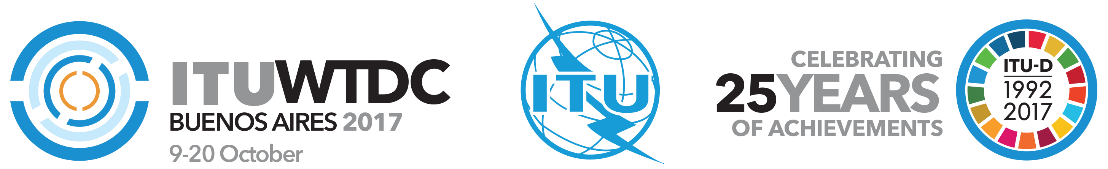 المؤتمر العالمي لتنمية الاتصالات
لعام 2017 (WTDC-17)بوينس آيرس، الأرجنتين، 20-9 أكتوبر 2017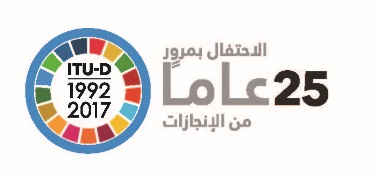 الجلسة العامةالجلسة العامةالإضافة 12
للوثيقة WTDC-17/22-A29 أغسطس 2017الأصل: بالإنكليزيةإدارات أعضاء جماعة آسيا والمحيط الهادئ للاتصالاتإدارات أعضاء جماعة آسيا والمحيط الهادئ للاتصالاتإدارات أعضاء جماعة آسيا والمحيط الهادئ للاتصالاتقرار جديد - تشجيع اعتماد منصات إنترنت الأشياء وتطبيقاتها وخدماتهاقرار جديد - تشجيع اعتماد منصات إنترنت الأشياء وتطبيقاتها وخدماتهاقرار جديد - تشجيع اعتماد منصات إنترنت الأشياء وتطبيقاتها وخدماتهامجال الأولوية:-	القرارات والتوصياتملخص:إنترنت الأشياء (IoT) هي أداة تمكينية أساسية لمجتمع المعلومات توفر الفرصة لتحويل البنية التحتية للمدينة من المباني وأنظمة النقل الذكية إلى شبكات الطاقة والمياه الذكية. وتبين التقديرات التي وردت في تقرير لعام 2016 أن عدد الأجهزة التي يمكن أن تكون موصولة في عام 2020 سيصل إلى 50 مليار جهاز، مما يؤثر على جميع جوانب حياتنا اليومية تقريباً. بالإضافة إلى ذلك، دعا قطاع تقييس الاتصالات لجنة الدراسات المعنية بإنترنت الأشياء وتطبيقاتها، بما في ذلك المدن والمجتمعات الذكية (لجنة الدراسات 20)، إلى العمل في مجال متطلبات التقييس لتكنولوجيات إنترنت الأشياء.ونظراً إلى تطورات إنترنت الأشياء والتقدم المحرز منذ المؤتمر العالمي الأخير لتنمية الاتصالات في 2014 والأعمال المتنوعة المتعلقة بإنترنت الأشياء في قطاعي تقييس الاتصالات والاتصالات الراديوية، يود أعضاء جماعة آسيا والمحيط الهادئ للاتصالات أن يقترحوا قراراً جديداً يبين كيف يمكن لقطاع تنمية الاتصالات أن يعمل مع قطاعي تقييس الاتصالات والاتصالات الراديوية لتوفير المساعدة الضرورية للبلدان النامية المهتمة بتطور إنترنت الأشياء وتكنولوجياتها.النتائج المتوخاة:هذا قرار جديد يهدف إلى توحيد العمل الذي اضطلعت به القطاعات الثلاثة فيما يتعلق بإنترنت الأشياء من أجل تيسير تطور واعتماد إنترنت الأشياء، ولا سيّما في البلدان النامية.المراجع:	القرار 197 (بوسان، 2014) لمؤتمر المندوبين المفوضين، بشأن تيسير إنترنت الأشياء تمهيداً لعالم موصل بالكامل	القرار ITUR 66 (جنيف، 2015) لجمعية الاتصالات الراديوية، بشأن الدراسات المتعلقة بالأنظمة والتطبيقات اللاسلكية لتطوير إنترنت الأشياء (IoT)	القرار 98 (الحمامات، 2016) للجمعية العالمية لتقييس الاتصالات، بشأن تعزيز تقييس إنترنت الأشياء والمدن والمجتمعات الذكية من أجل التنمية العالميةمجال الأولوية:-	القرارات والتوصياتملخص:إنترنت الأشياء (IoT) هي أداة تمكينية أساسية لمجتمع المعلومات توفر الفرصة لتحويل البنية التحتية للمدينة من المباني وأنظمة النقل الذكية إلى شبكات الطاقة والمياه الذكية. وتبين التقديرات التي وردت في تقرير لعام 2016 أن عدد الأجهزة التي يمكن أن تكون موصولة في عام 2020 سيصل إلى 50 مليار جهاز، مما يؤثر على جميع جوانب حياتنا اليومية تقريباً. بالإضافة إلى ذلك، دعا قطاع تقييس الاتصالات لجنة الدراسات المعنية بإنترنت الأشياء وتطبيقاتها، بما في ذلك المدن والمجتمعات الذكية (لجنة الدراسات 20)، إلى العمل في مجال متطلبات التقييس لتكنولوجيات إنترنت الأشياء.ونظراً إلى تطورات إنترنت الأشياء والتقدم المحرز منذ المؤتمر العالمي الأخير لتنمية الاتصالات في 2014 والأعمال المتنوعة المتعلقة بإنترنت الأشياء في قطاعي تقييس الاتصالات والاتصالات الراديوية، يود أعضاء جماعة آسيا والمحيط الهادئ للاتصالات أن يقترحوا قراراً جديداً يبين كيف يمكن لقطاع تنمية الاتصالات أن يعمل مع قطاعي تقييس الاتصالات والاتصالات الراديوية لتوفير المساعدة الضرورية للبلدان النامية المهتمة بتطور إنترنت الأشياء وتكنولوجياتها.النتائج المتوخاة:هذا قرار جديد يهدف إلى توحيد العمل الذي اضطلعت به القطاعات الثلاثة فيما يتعلق بإنترنت الأشياء من أجل تيسير تطور واعتماد إنترنت الأشياء، ولا سيّما في البلدان النامية.المراجع:	القرار 197 (بوسان، 2014) لمؤتمر المندوبين المفوضين، بشأن تيسير إنترنت الأشياء تمهيداً لعالم موصل بالكامل	القرار ITUR 66 (جنيف، 2015) لجمعية الاتصالات الراديوية، بشأن الدراسات المتعلقة بالأنظمة والتطبيقات اللاسلكية لتطوير إنترنت الأشياء (IoT)	القرار 98 (الحمامات، 2016) للجمعية العالمية لتقييس الاتصالات، بشأن تعزيز تقييس إنترنت الأشياء والمدن والمجتمعات الذكية من أجل التنمية العالميةمجال الأولوية:-	القرارات والتوصياتملخص:إنترنت الأشياء (IoT) هي أداة تمكينية أساسية لمجتمع المعلومات توفر الفرصة لتحويل البنية التحتية للمدينة من المباني وأنظمة النقل الذكية إلى شبكات الطاقة والمياه الذكية. وتبين التقديرات التي وردت في تقرير لعام 2016 أن عدد الأجهزة التي يمكن أن تكون موصولة في عام 2020 سيصل إلى 50 مليار جهاز، مما يؤثر على جميع جوانب حياتنا اليومية تقريباً. بالإضافة إلى ذلك، دعا قطاع تقييس الاتصالات لجنة الدراسات المعنية بإنترنت الأشياء وتطبيقاتها، بما في ذلك المدن والمجتمعات الذكية (لجنة الدراسات 20)، إلى العمل في مجال متطلبات التقييس لتكنولوجيات إنترنت الأشياء.ونظراً إلى تطورات إنترنت الأشياء والتقدم المحرز منذ المؤتمر العالمي الأخير لتنمية الاتصالات في 2014 والأعمال المتنوعة المتعلقة بإنترنت الأشياء في قطاعي تقييس الاتصالات والاتصالات الراديوية، يود أعضاء جماعة آسيا والمحيط الهادئ للاتصالات أن يقترحوا قراراً جديداً يبين كيف يمكن لقطاع تنمية الاتصالات أن يعمل مع قطاعي تقييس الاتصالات والاتصالات الراديوية لتوفير المساعدة الضرورية للبلدان النامية المهتمة بتطور إنترنت الأشياء وتكنولوجياتها.النتائج المتوخاة:هذا قرار جديد يهدف إلى توحيد العمل الذي اضطلعت به القطاعات الثلاثة فيما يتعلق بإنترنت الأشياء من أجل تيسير تطور واعتماد إنترنت الأشياء، ولا سيّما في البلدان النامية.المراجع:	القرار 197 (بوسان، 2014) لمؤتمر المندوبين المفوضين، بشأن تيسير إنترنت الأشياء تمهيداً لعالم موصل بالكامل	القرار ITUR 66 (جنيف، 2015) لجمعية الاتصالات الراديوية، بشأن الدراسات المتعلقة بالأنظمة والتطبيقات اللاسلكية لتطوير إنترنت الأشياء (IoT)	القرار 98 (الحمامات، 2016) للجمعية العالمية لتقييس الاتصالات، بشأن تعزيز تقييس إنترنت الأشياء والمدن والمجتمعات الذكية من أجل التنمية العالمية